РОЖИЩЕНСЬКА МІСЬКА РАДАЛУЦЬКОГО РАЙОНУ ВОЛИНСЬКОЇ ОБЛАСТІВИКОНАВЧИЙ КОМІТЕТРІШЕННЯ24 березня 2022 року                                                                                          №35Про заборону продажу алкогольних напоїв та речовин, вироблених на спиртовій основіКеруючись статтею 40, частиною шостою статті 59 Закону України «Про місцеве самоврядування в Україні», пунктом 13 частини першої статті 8 Закону України «Про правовий режим воєнного стану», Закону України «Про затвердження Указу Президента України «Про введення воєнного стану в Україні», Указу Президента України «Про введення воєнного стану в Україні», виконавчий комітет Рожищенської міської радиВИРІШИВ:1. Заборонити з 24 березня 2022 року на території Рожищенської територіальної громади до закінчення строку, на який було введено воєнний стан:1.1. Продаж алкогольних напоїв та речовин, вироблених на спиртовій основі (крім пива, вина та слабоалкогольних напоїв);1.2. Продаж алкогольних напоїв та речовин, вироблених на спиртовій основі, включаючи пиво, вино та слабоалкогольні напої, військовослужбовцям, працівникам правоохоронних органів та іншим особам, які виконують завдання із забезпечення національної безпеки і оборони України.2. Відділу поліцейської діяльності №1 Луцького районного управління поліції ГУНП у Волинській області (Юрій Присяжнюк) рекомендувати вживати заходи у межах наданих повноважень щодо дотримання суб’єктами господарювання всіх форм власності, які здійснюють торгівлю алкогольними напоями та речовинами, виробленими на спиртовій основі встановленої заборони.3. Загальному відділу Рожищенської міської ради (Олександр Івашин) оприлюднити рішення на сайті Рожищенської міської ради. 4. Контроль за виконанням рішення покласти на заступника міського голови з питань діяльності виконавчих органів міської ради Сергія Лясковського.Міський голова                                                                       Вячеслав ПОЛІЩУКСолодуха Алла 21541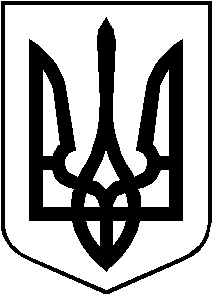 